Сценарий викторины ко Дню детского киноУчастникиведущий, участники викторины, зрители (взрослые и дети)Цельзнакомство с детским кинематографом.Задачирасширение знаний о детском кино, эстетическое воспитание, приятное времяпрепровождение.Материалыприятная музыка для начала и завершения мероприятия, приятная фоновая музыка; зал украшен картинами из детских фильмов.Оборудованиепроектор, экран, ноутбук.Примерное время1.5 – 2 часамероприятие проводится в помещении.Ход мероприятия(В зале играет приятная музыка, зрители заходят в зал.)Ведущий: Здравствуйте дорогие друзья, все мы любим кино, кто-то любит комедии, кто-то боевики. Но все мы выросли на детских фильмах, о которых вспоминаем до сих пор. Я уверен, что на каждого накатывают воспоминания, когда мы слышим музыку из детских фильмов или слышим «крылатую фразу». И сегодня нам с вами и конечно же нашим игрокам предстоит окунуться в мир детского кинематографа.Пока наши участники выходят и занимают свои места за игровыми столами я предлагаю познакомиться с жюри.Итак, нам предстоит пройти 3 этапа и финал.1 этап: вопросы с вариантами ответов;2 этап: угадай кадр;3 этап: из какого фильма мелодия.Финал.Ведущий: ну будем долго тянуть, все готовы и нам пора начинать!1 этап: вопросы с вариантами ответов1. Третьеклассница Оля попадает в мир зазеркалья, где на улицах и площадях расставлены кривые зеркала. Что можно было в них увидеть?Свое будущееОтражение наоборотВорота в сказку2. Какая фамилия была у начальника пионерского лагеря в фильме «Добро пожаловать, или Посторонним вход воспрещен»КапустинДынинОгурцов3. Как звали главного героя в фильме «Приключения Электроника»СережаАндрейМакар4. В кинокомедии «Приключения желтого чемоданчика» главный «герой» - волшебный чемодан. Какое в нем было содержимое?Чудо-лекарство – леденцы от страха Магические слова, помогающие стать добрееВолшебная палочка, исполняющая желания5. В фильме «Гостья из будущего» космические пираты обходились за миелофоном. Для чего?Чтобы путешествовать во времениЧтобы проходить сквозь стеныЧтобы читать мысли 6. Каким было прозвище столяра Джузеппе в фильме-сказке «Приключения Буратино»?Сизый носОрлиный глазВеселый топор7. Как звали главных героев в фильме-сказке «Огонь, вода и … медные трубы»Аленушка и ВасяЗаря-Заряница и ИванушкаНастенька и Аленушка8. Каким образом Мэри Поппинс очутилась у дома семейства Бэнкс в фильме «Мэри Поппинс, до свидания»?ТелепортироваласьПрилетела на вертолетеЕе принесло ветром 9. С помощью чего джинн в сказке «Старик Хоттабыч» колдовал?Волоски из бородыВолшебная палочкаЗаклинанияВедущий: И так друзья, первый этап позади. Попросим жюри подвести его итоги и переходим ко второму.2 этап: угадай кадр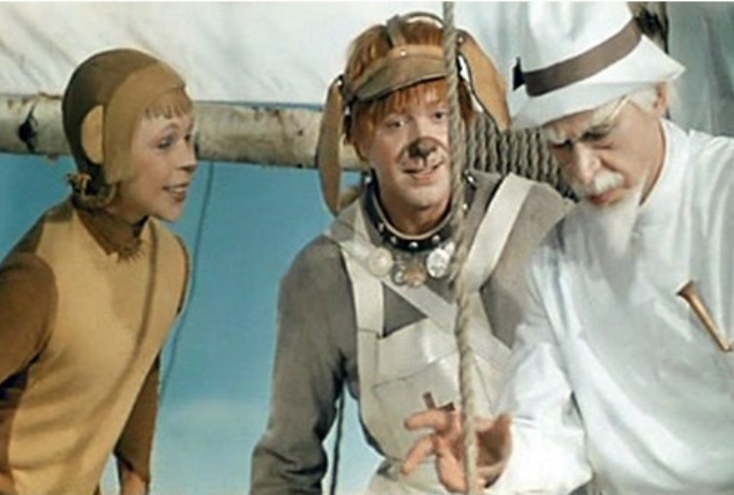 Айболит 66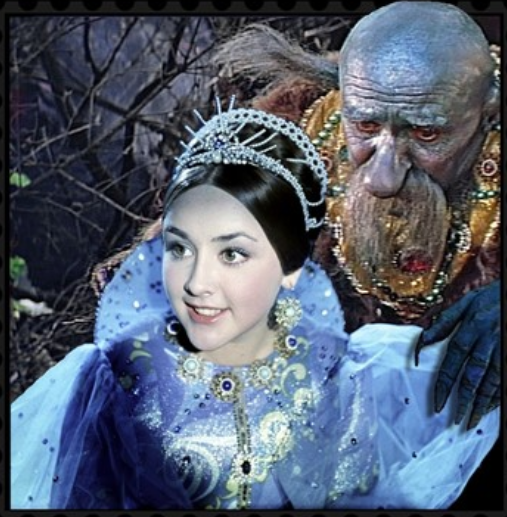 Варвара краса, длинная коса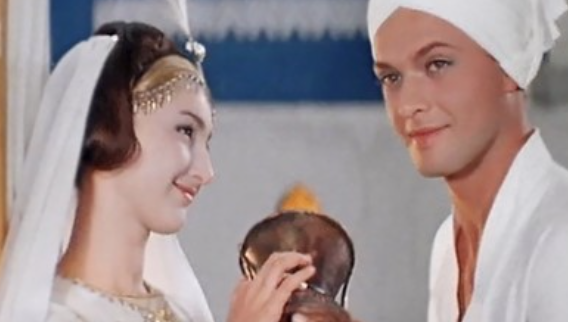 Волшебная лампа Аладдина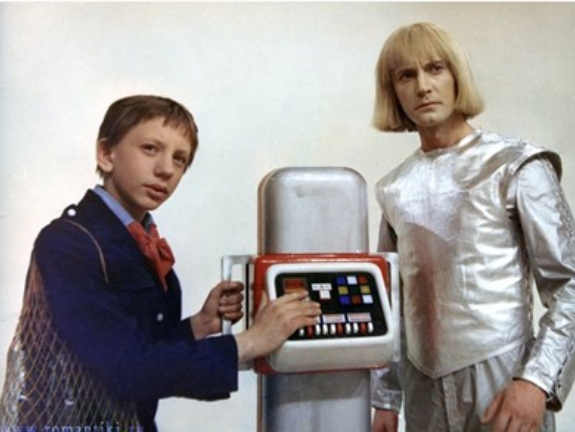 Гостья из будущего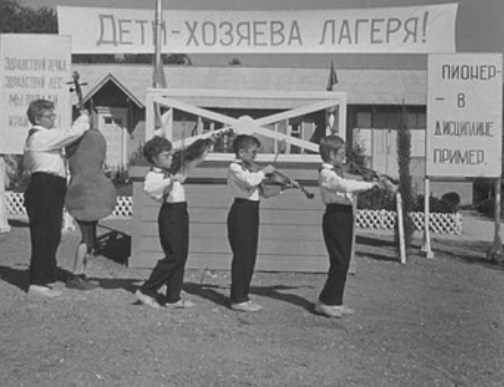 Добро пожаловать, или посторонним вход воспрещен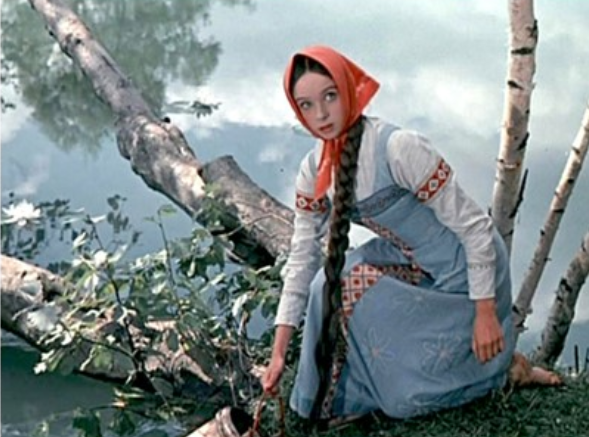 Морозко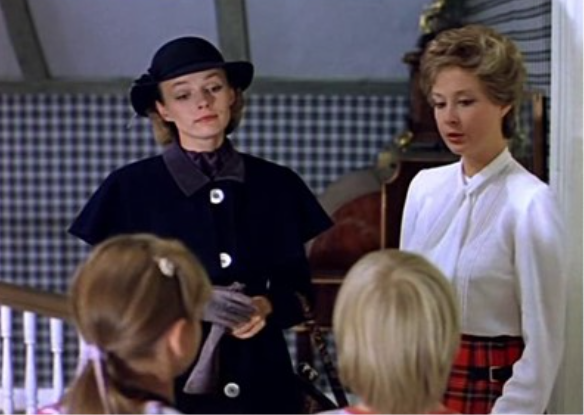 Мэри Поппинс, до свидания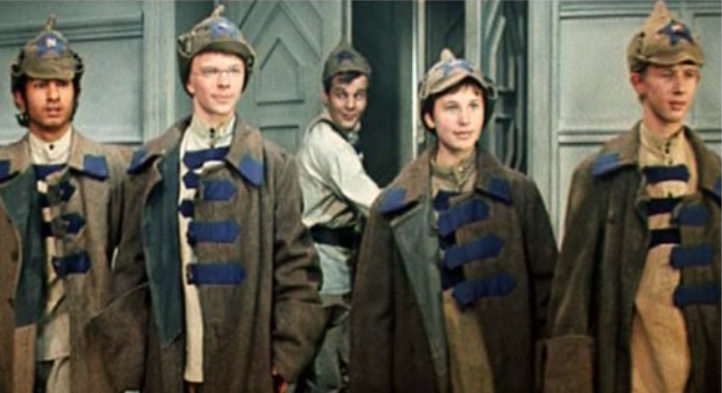 Неуловимые мстители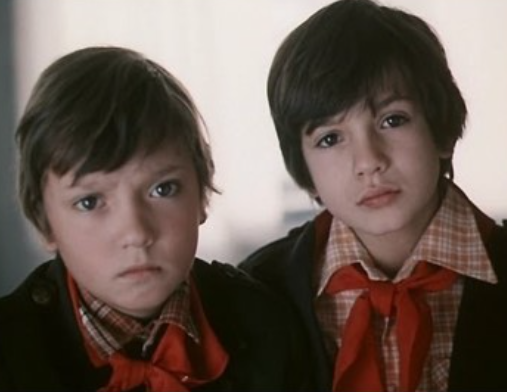 Приключения Петрова и Васечкина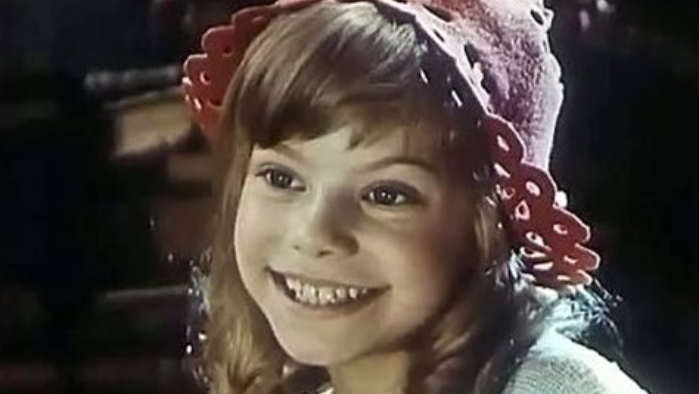 Красная шапочкаВедущий: Позади 2 этапа, прошу жюри подвести итоги 2 этапа и переходим к третьему.3 этап. Из какого фильма мелодия:(для участников будет включаться мелодия из детского фильма, и та команда которая первой угадает фильм получает 1 балл)1. Песня Красной шапочки – Красная шапочка2. Бу-ра-ти-но – Приключения Буратино3. Песня Маши и Вити – Приключения Маши и Вити4. Песня Кота Базилио и Лисы Алисы – Приключения БУратино5. До чего дошел прогресс – Приключения Электроника6. Крылатые качели – Приключения Электроника7. 33 коровы – Мэри Поппинс, до свидания8. Добрый жук – Золушка9. По секрету всему свету – По секрету всему свету10. Живи в волшебном ящике – Три толстякаВедущий: мы закончили основную часть игры, и я прошу жюри подвести итоги. Мы переходим к финалу.Финал:Ведущий: В финале нашим участникам предстоит одновременно очень простая и очень сложная задача. Вы по очереди будете называть детские фильмы, и та команда, которая сможет назвать последней побеждает в финале.Ведущий: Мы завершили нашу викторину. Попрошу жюри подвести итоги игры и приглашаю обе команды на сцену для награждения.Ведущий: Кино – это волшебный мир, который помогает людям жить, развеваться и мечтать. И нам очень повезло, что детские фильмы в России очень добрые и поучительные. День детского кино – это замечательный праздник, который позволяет очень интересно провести время. С праздником вас дорогие друзья!© Материал из Справочной системы «Культура»
https://1cult.ru
Дата копирования: 29.11.2023